Российская Федерация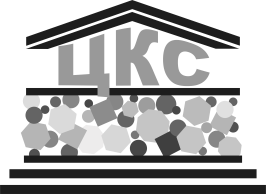 Муниципальное бюджетное учреждение культуры«Централизованная клубная система»Омутнинского района Кировской области______________________________________________________________________________________________________________________________________________________________________________________________________________________ № 									                              «20» сентября  2021 годаТрио «Гармония» радовали концертными программамиВ единый день голосования во Дворце культуры «Металлург» и в Песчанском Доме культуры состоялись концертные программы вокального трио «Гармония» под руководством Анатолия Сланчева.Прозвучали знакомые и любимые зрителю песни «Сиренечка», «Зазноба», «Колыбельная», «Пруд Омутнинский». Авторы всех этих песен - наши земляки: Любовь Козлова, Татьяна Путятина и Анатолий Сланчев. Анатолий Алексеевич также является и композитором прозвучавших произведений. Зрители тепло встретили артистов и отдохнули душой. Наталья Ельцова,Заведующий Песчанским Домом культуры,89960467936